Č.: 41-1/2019-SZUŠ                                                                                           A/ 
Informácia o prijatí na štúdium – prijatí uchádzači bude zverejnená na webovej stránke školy  www.szuske.sk dňa 7. júna 2019 (piatok) po 12.00 hod..                      
B/ 
Zápis prijatých uchádzačovbude dňa:10. júna 2019 (pondelok) od 13.00 h do 18.00 h                             11. júna 2019 (utorok) od 13.00 h do 18.00 h                             C/ 
Zákonný zástupca prijatého uchádzača alebo plnoletý uchádzač, ktorí vyplnili prihlášku na štúdium elektronicky (on-line) v systéme IZUŠ (pred talentovými skúškami) vyplnia a doručia na zápis:SÚHLAS DOTKNUTEJ OSOBY: vyplňte a podpíšte súhlas dotknutej osoby (súhlas so spracovaním osobných údajov); tlačivo si môžete stiahnuť zo stránky www.szuske.sk v sekcii dokumenty / tlačivá na stiahnutie
ČESTNÉ VYHLÁSENIE PRE ZBER ÚDAJOV:  tlačivo slúži ako podklad na započítanie žiaka do zberu údajov v súlade s § 7a ods. 5 zákona č. 597/2003 Z. z.; tlačivo si môžete stiahnuť zo stránky www.szuske.sk v sekcii dokumenty / tlačivá na stiahnutie. Čestné vyhlásenie pre zber údajov môže poskytnúť zákonný zástupca žiaka v príslušnom školskom roku iba jednej Základnej umeleckej škole !!!
Vyplnenú a podpísanú dokumentáciu (body 1 a 2) je potrebné doručiť osobne do SZUŠ Vlada Urbana, Starozagorská 10,  040 23 Košice:             Miesto:   sekretariát (č. dverí 3 – vstup z administratívnej časti budovy) K dokumentácii je potrebné:doniesť  fotokópiu rodného listu  prijatého uchádzača 
uhradiť  ZÁPISNÉ vo výške 5,00 € / prijatý uchádzač.Podmienkou nástupu na štúdium je absolvovanie zápisu, prevzatie a podpísanie Rozhodnutia o prijatí na štúdium. Pri zápise nie je potrebná účasť neplnoletého uchádzača.D/
Zákonný zástupca prijatého uchádzača alebo plnoletý uchádzač, ktorí nevyplnili prihlášku na štúdium elektronicky (on-line) v systéme IZUŠ vyplnia a doručia na zápis:SÚHLAS DOTKNUTEJ OSOBY: vyplňte a podpíšte súhlas dotknutej osoby (súhlas so spracovaním osobných údajov); tlačivo si môžete stiahnuť zo stránky www.szuske.sk v sekcii dokumenty / tlačivá na stiahnutie
ČESTNÉ VYHLÁSENIE PRE ZBER ÚDAJOV:  tlačivo slúži ako podklad na započítanie žiaka do zberu údajov v súlade s § 7a ods. 5 zákona č. 597/2003 Z. z.; tlačivo si môžete stiahnuť zo stránky www.szuske.sk v sekcii dokumenty / tlačivá na stiahnutie. Čestné vyhlásenie pre zber údajov môže poskytnúť zákonný zástupca žiaka v príslušnom školskom roku iba jednej Základnej umeleckej škole !!!prihlášku na štúdium:  stiahnite si tlačivo zo stránky www.szuske.sk (PRIHLÁŠKA), vyplňte, podpíšte a doručte na zápis. Vyplnenú a podpísanú dokumentáciu (body 1 až 3) je potrebné doručiť osobne do SZUŠ Vlada Urbana, Starozagorská 10,  040 23 Košice:             Miesto:   sekretariát (č. dverí 3 – vstup z administratívnej časti budovy) K dokumentácii je potrebné:doniesť  fotokópiu rodného listu  prijatého uchádzača 
uhradiť  ZÁPISNÉ vo výške 5,00 € / prijatý uchádzač.Podmienkou nástupu na štúdium je absolvovanie zápisu, prevzatie a podpísanie Rozhodnutia o prijatí na štúdium. Pri zápise nie je potrebná účasť neplnoletého uchádzača.V Košiciach, 17. apríla 2019                                                   Mgr. art. Andrea Pitoňáková                                                                                                                                        riaditeľka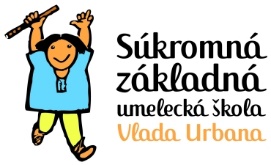 Súkromná základná umelecká škola Vlada UrbanaStarozagorská 10040 23 Košice